6. teden PNDod 4. do 8. maj 2020Naprej en lep popočitniški pozdrav!Upam, da ste se odpočili, bili aktivni in veseli:)))                                                                                                 Že smo v mesecu maju, ki šteje za enega izmed najlepših mesecev. Sonce je že dovolj močno, da nas pogreje, narava je v polnem razcvetu. 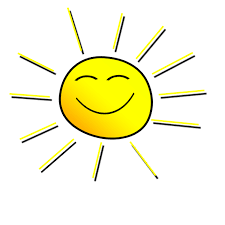 Kot kaže, uspešno premagujemo virus in zaradi tega smo zelo veseli.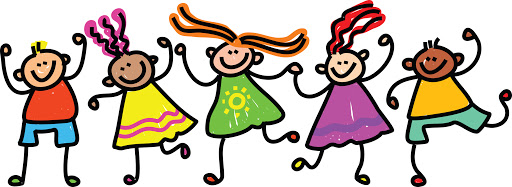 Še kar naprej velja, da poleg šolskih obveznosti čim več čas preživite zunaj na prostem.Nekaj idej za kratkočasenje in ustvarjanje:Tropotčevo oljeOrjaški milni mehurčkiMobileSledite pouku na daljavo in  bodite veseli. u. Nives